Find your RAPS360 Data Go to the LEARN site, find the “Assessment” tab and select “RAPS 360” and “Educator”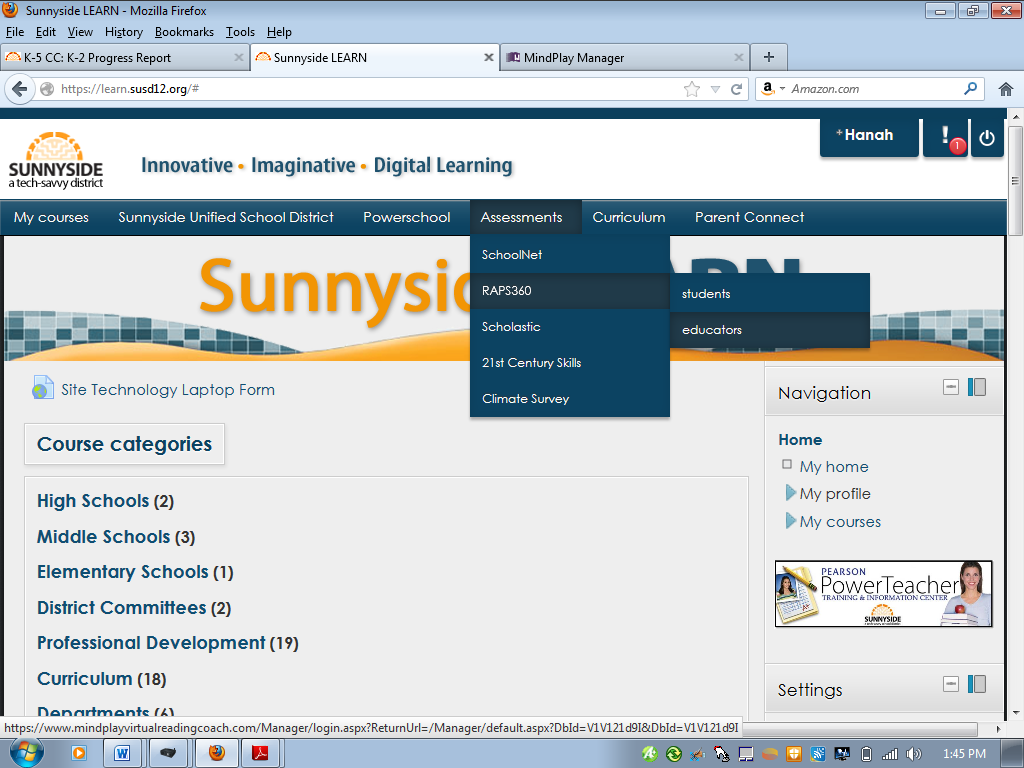 Log In. Temporary Password if you haven’t changed it: TMP1234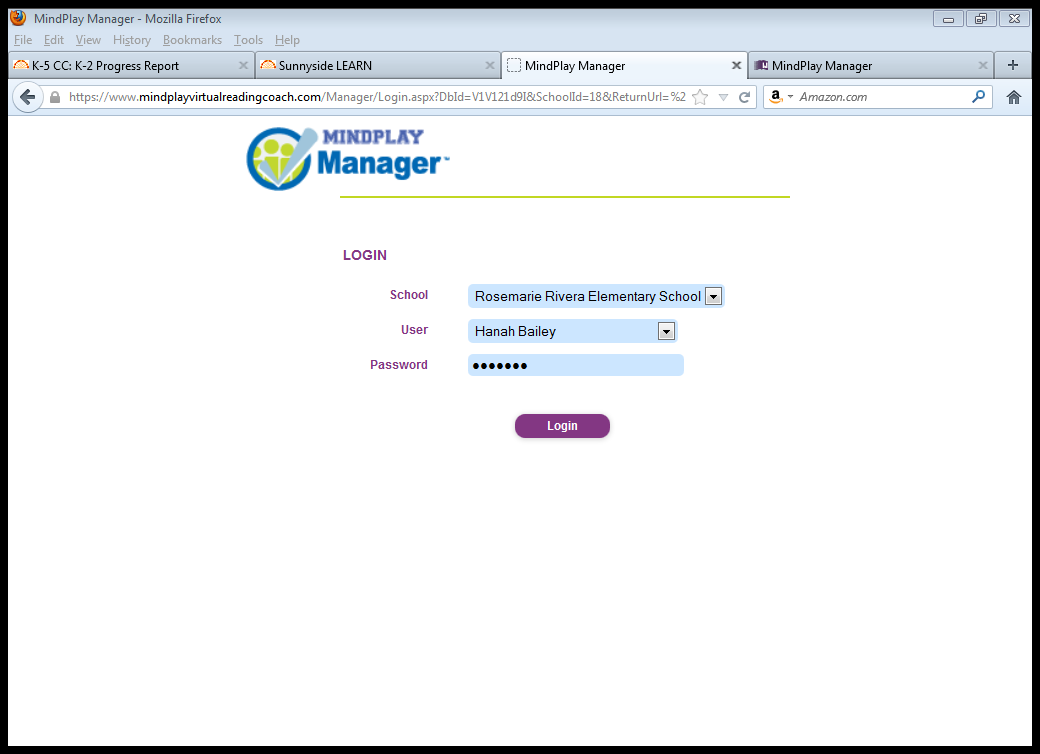 Go to “Management Tools”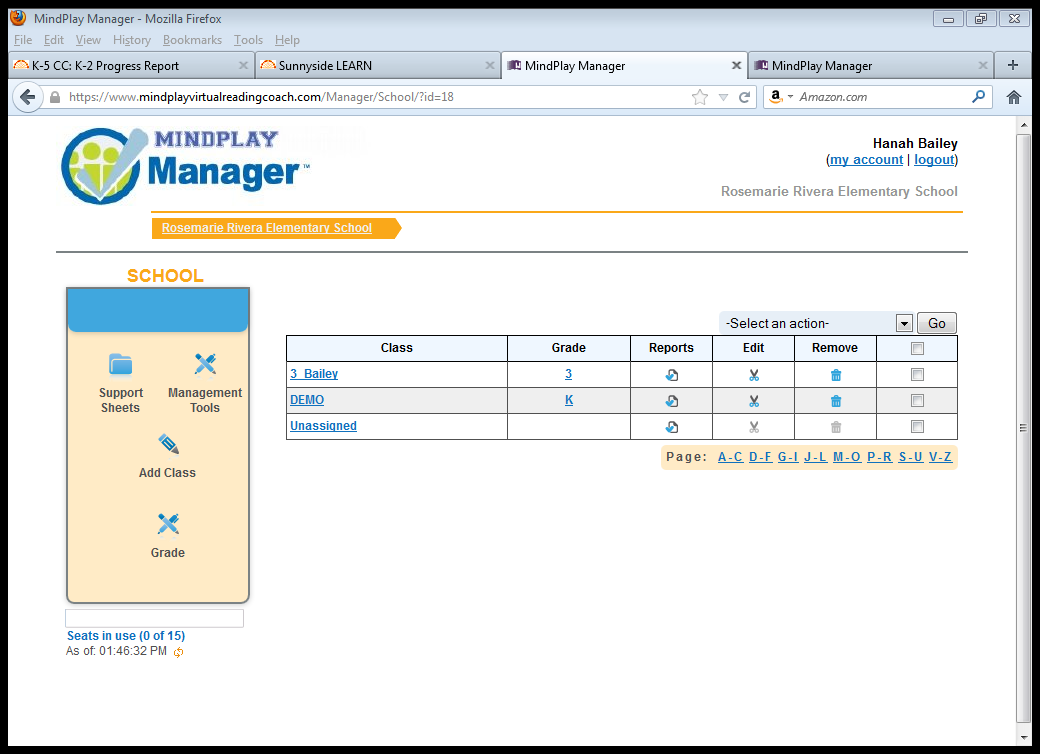 Select “Materials”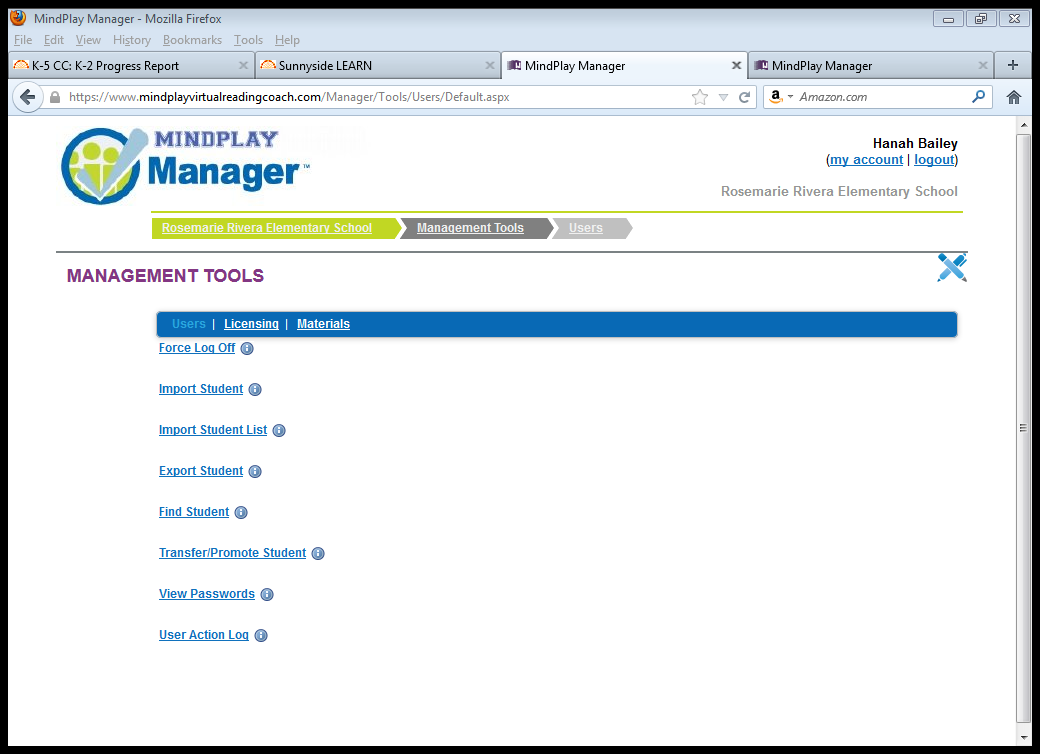 Click “Legacy Reports”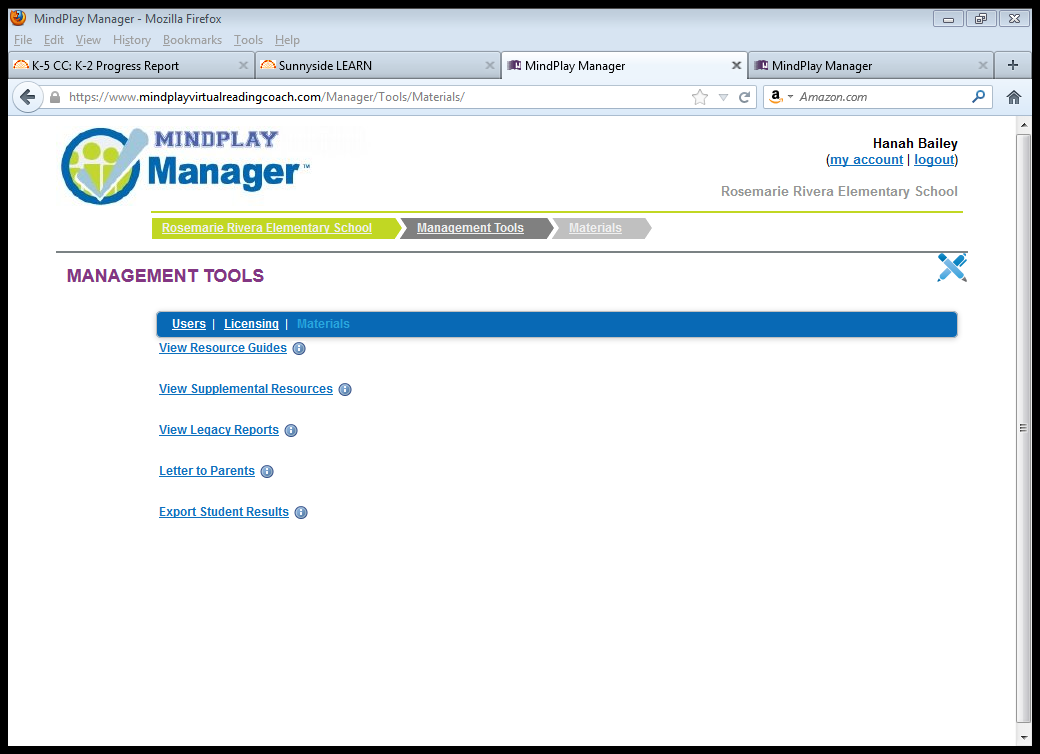 Click “Class Reports”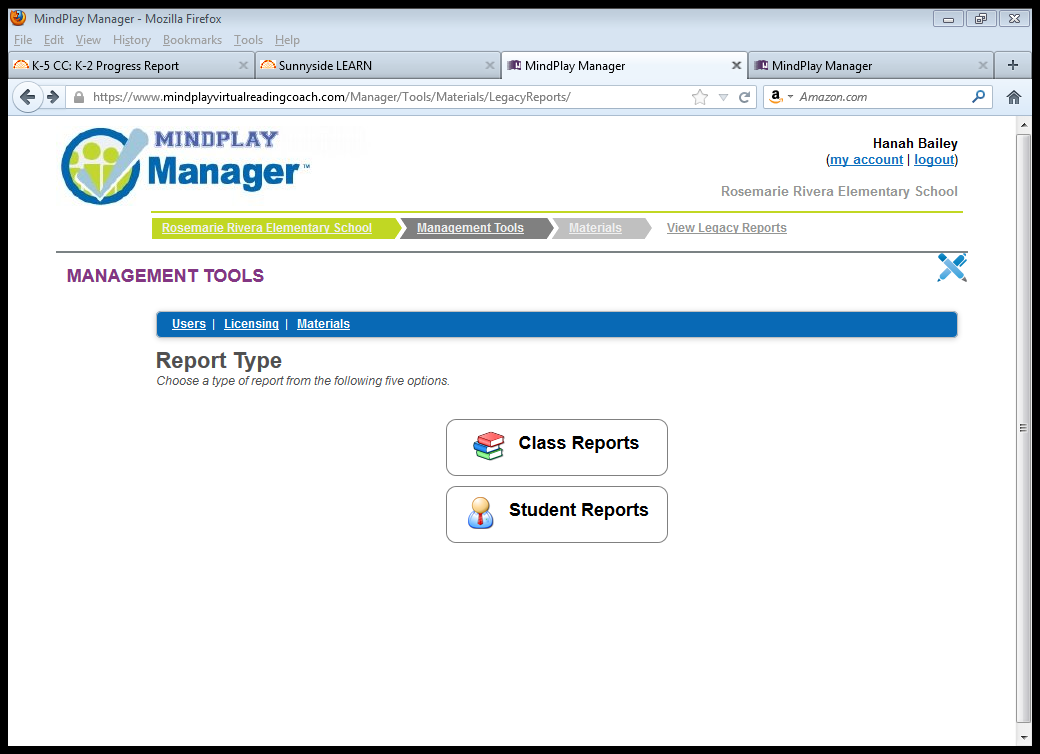 Select your class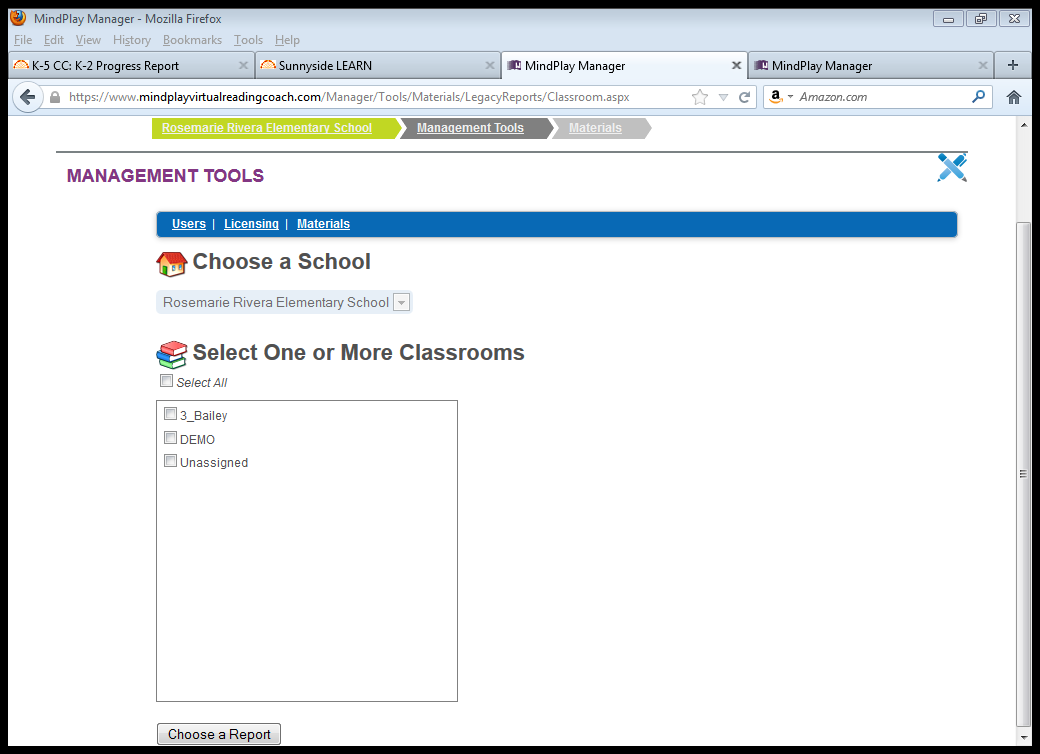 Select “Progress Report” and click “Run Report”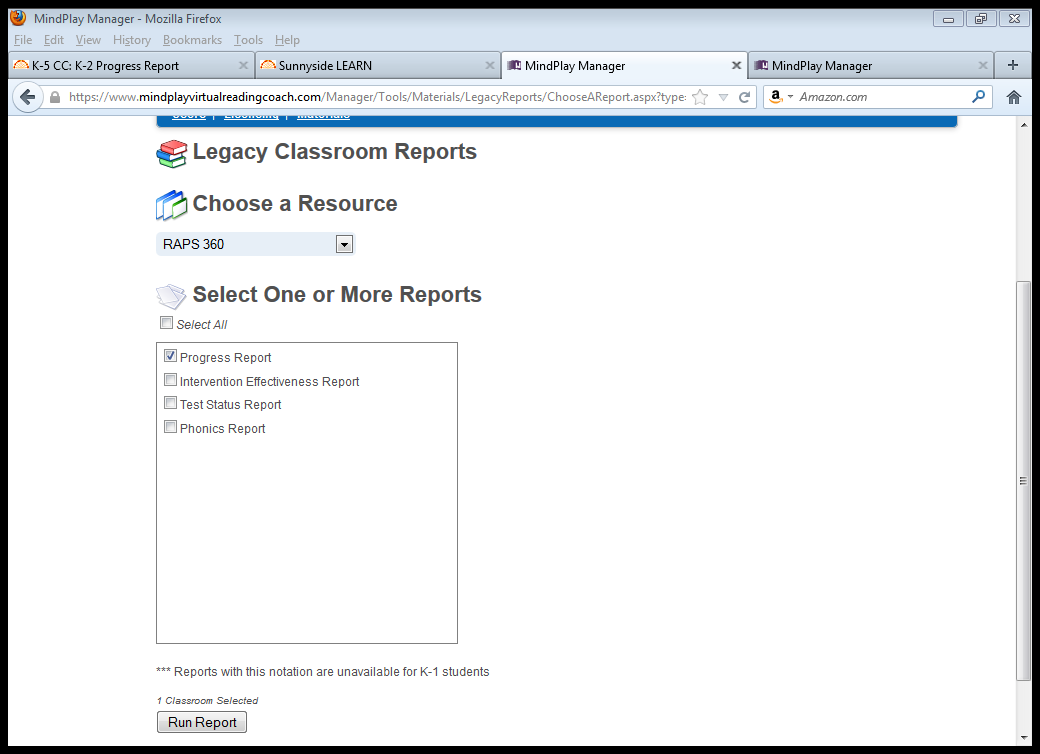 